	ПриложениеОПЕРАТИВНЫЙ ЕЖЕДНЕВНЫЙ ПРОГНОЗвозникновения чрезвычайных ситуаций и происшествий на территорииРоссийской Федерации на 06 декабря 2023 г.ДАЛЬНЕВОСТОЧНЫЙ ФО	Прогноз опасных и неблагоприятных метеорологических условий Метеорологическая обстановкаНа севере Республики Бурятия, на севере Забайкальского края снег, метель. В Приморском крае, Сахалинской области, на юге Курильских островов очень сильный снег, мокрый снег, метель, налипание мокрого снега. В Хабаровском крае очень сильный снег, метель. На юге Республики Саха (Якутия), Бурятия, на юге Забайкальского края, на западном побережье Камчатского края, на юге Магаданской области, в Амурской области, Еврейской АО сильный снег, метель. Во всех субъектах округа гололедица. В Республике Саха (Якутия) туман. Во всех субъектах округа, кроме севера Республики Саха (Якутия) сильный ветер с порывами 15-20 м/с, местами до 23 м/с, в Чукотском АО, на юге Курильских островов 20-25м/с, местами до 30 м/с.. На юге Республики Саха (Якутия) аномально низкая температура -46…-41о, в Магаданской области – 36…31о.1.2.Гидрологическая обстановка: На реках севера округа наступил зимний режим, установился ледостав, отмечается постепенное истощение русловых запасов. На реках юга продолжается процесс ледообразования, ввиду сохранения повышенного фона температур воздуха, в среднем на 4-9 дней позже обычных сроков. В ближайшие дни в связи с понижением температуры воздуха ожидается увеличение интенсивности ледообразования с установлением постоянного ледового покрова.Процесс ледообразования сопровождался ростом уровня воды (на 24-50 см) на Амуре у с. Константиновка (Амурская область). На р. Лютога ниже п. Огоньки (Сахалинская область) сформировался зажор льда, без значительных повышений. Толщина льда на реках Дальнего Востока, где установился ледостав, составляет от 11 до 114 см.Японское море, Татарский пролив высота волн 2-3.5 м (5 баллов).Охотское море высота волн 3.5-6 м (6 баллов).Берингово море высота волн 3.5-6 м (6 баллов).2. Прогноз ЧСПриродные и природно-техногенные ЧСПрогнозируется вероятность возникновения ЧС (происшествий), связанных с нарушением условий жизнедеятельности населения в результате нарушения энергоснабжения, обрушения широкоформатных конструкций, падения деревьев всех субъектах округа, кроме севера Республики Саха (Якутия) (Источник – сильный, очень сильный порывистый ветер), в Приморском крае, Сахалинской области, на юге Курильских островов (Источник – налипание мокрого снега).Существует вероятность возникновения ЧС (происшествий), связанных с затруднением в движении автотранспорта, перекрытием трасс для движения и увеличением количества ДТП на автодорогах федерального, регионального и местного значения на юге Республики Саха (Якутия), в Республике Бурятия, Забайкальском крае, Приморском крае, на западном побережье Камчатского края, на юге Магаданской области, в Амурской, Сахалинской областяъ, Еврейской АО, на юге Курильских островов (Источник – снег, сильный снег, метель), Хабаровском крае (Источник – очень сильный снег, метель), на территории всех субъектов округа (Источник – гололедица).Существует вероятность затруднения в работе аэропортов и вертолетных площадок на юге Республики Саха (Якутия), в Республике Бурятия, Забайкальском крае, Приморском крае, Хабаровском крае, на западном побережье Камчатского края, на юге Магаданской области, в Амурской области, Сахалинской области, Еврейской АО, на юге Курильских островов (Источник – сильный снег, очень сильный снег, метель), в Республике Саха (Якутия) (Источник – туман).Повышается вероятность возникновения чрезвычайных ситуаций (происшествий) на юге Республики Саха (Якутия), в Магаданской области, связанных с нарушением в работе на коммунальных системах жизнеобеспечения, путепроводах горячего и холодного водоснабжения, электросетях, трансформаторных подстанциях (Источник – низкие температуры воздуха).Повышается риск возникновения ЧС (происшествий), связанных с обрушением широкопролетных конструкций зданий и сооружений в результате снеговой нагрузки и наледи.Прогнозируется вероятность возникновения ЧС (происшествий) в акватории Берингова, Охотского, Японского морей, Татарского пролива, связанных с авариями и повреждениями на судах при нарушении правил судоходства в условиях осложненной синоптической обстановки. Возможны повреждения судов у причалов, береговых сооружений, нарушения в работе переправ (Источник – волнение моря до 6 баллов).Наибольший риск провалов людей и техники под неокрепший лед сохраняется на водных объектах Республики Саха (Якутия), Камчатского, Хабаровского, Приморского, Забайкальского краев, Магаданской, Амурской, Сахалинской областей, Еврейской АО. На озерах, водохранилищах, в руслах рек, в прибрежных акваториях морей, в связи с неустойчивым ледообразованием, повышается вероятность отрыва ледовых полей.Возникает вероятность ЧС (происшествий), в связи с перекрытием дорог, нарушением работы транспорта, повреждением зданий и сооружений, нарушением работы систем жизнеобеспечения населения, угрозой населению, вызванных сходом снежных лавин в горных и лавиноопасных районах Камчатского края, Сахалинской и Магаданской областей, Республики Бурятии, Забайкальского края (Источник – сход снежных лавин).2.2. Техногенные ЧСПрогнозируется вероятность возникновения чрезвычайных ситуаций 
локального уровня, связанных с авариями в работе систем коммунального жизнеобеспечения, а также риск возникновения техногенных пожаров (в т.ч. взрывов бытового газа), бытовых пожаров в частном секторе с использованием печного отопления на территории округа (Источник – понижение температуры воздуха, износ оборудования, нарушение и несоблюдение производственно-технологических норм и правил эксплуатации газового оборудования, не соблюдение правил пожарной безопасности).СИБИРСКИЙ ФОПрогноз опасных и неблагоприятных метеорологических условий Метеорологическая обстановкаВ Алтайском крае, Новосибирской, Томской областях, на западе Таймыра снег, метель. В республиках Алтай, Хакасия, Тыва, на юге и в центре Красноярского края, в Кемеровской области, на юге Иркутской области сильный снег, метель. Во всех субъектах округа гололедица. В республиках Алтай, Хакасия, Тыва, Алтайском крае, на юге и в центре Красноярского края, в Омской, Новосибирской, Томской, Кемеровской областях, на западе Таймыра сильный ветер с порывами 15-20 м/с, в Иркутской области 18-23м/с, местами до 25м/с. Аномально низкая температура в Омской, Томской областях -33…-28о, в Туруханском МР -39…-34о, в Эвенкийском МР -43…-38о.1.2.Гидрологическая обстановка: Процесс ледообразования сопровождался ростом уровня воды (на 24-50 см) на р. Иртыш у г. Омск, Енисее у с. Ярцево (Красноярский край). На Енисее у г. Кызыл (Республика Тыва) уровень воды превышает неблагоприятную отметку на 47 см. Толщина льда на реках Сибири, где установился ледостав, составляет от 11 до 114 см.Прогноз ЧСПриродные и природно-техногенные ЧСПрогнозируется вероятность возникновения ЧС (происшествий), связанных с нарушением условий жизнедеятельности населения, в результате нарушения энергоснабжения, обрушения широкоформатных конструкций, падения деревьев на территории республик Алтай, Хакасия, Тыва, Алтайского края, на юге и в центре Красноярского края, в Омской, Новосибирской, Томской, Кемеровской, Иркутской областях, на западе Таймыра (Источник – сильный порывистый ветер).Существует вероятность возникновения ЧС (происшествий), связанных с затруднением в движении автотранспорта, перекрытием трасс для движения и увеличением количества ДТП на автодорогах федерального, регионального и местного значения на территории всех субъектов округа (Источник – гололедица); в республиках Алтай, Хакасия, Тыва, на юге и в центре Красноярского края, в Алтайском крае, Новосибирской, Томской, Кемеровской областях, на юге Иркутской области, на западе Таймыра (Источник – снег, сильный снег, метель).Существует вероятность затруднения в работе аэропортов и вертолетных площадок в республиках Алтай, Хакасия, Тыва, на юге и в центре Красноярского края, в Кемеровской области, на юге Иркутской области (Источник – сильный снег, метель).Повышается вероятность возникновения чрезвычайных ситуаций (происшествий) на Омской, Томской областях, в Туруханском МР, Эвенкийском МР, связанных с нарушением в работе на коммунальных системах жизнеобеспечения, путепроводах горячего и холодного водоснабжения, электросетях, трансформаторных подстанциях (Источник – низкие температуры воздуха).Повышается риск возникновения ЧС (происшествий), связанных с обрушением широкопролетных конструкций зданий и сооружений, в результате снеговой нагрузки и наледи. Существует вероятность локальных подтоплений пониженных участков местности, низководных мостов, подмывом дорог в Республике Тыва (Источник –осадки, кратковременные подъемы уровней воды на малых реках).Наибольший риск провалов людей и техники под неокрепший лед сохраняется на водных объектах округа. На озерах, водохранилищах, в руслах рек, в прибрежных акваториях морей, в связи с неустойчивым ледообразованием, повышается вероятность отрыва ледовых полей.Возникает вероятность ЧС (происшествий), в связи с перекрытием дорог, нарушением работы транспорта, повреждением зданий и сооружений, нарушением работы систем жизнеобеспечения населения, угрозой населению, вызванных сходом снежных лавин в горных и лавиноопасных районах республик Алтай, Тыва, Хакасия, Красноярского края (Источник – сход снежных лавин). 2.2. Техногенные ЧС Прогнозируется вероятность возникновения чрезвычайных ситуаций 
локального уровня, связанных с авариями в работе систем коммунального жизнеобеспечения, а также риск возникновения техногенных пожаров (в т.ч. взрывов бытового газа), бытовых пожаров в частном секторе с использованием печного отопления на территории округа (Источник – понижение температуры воздуха, износ оборудования, нарушение и несоблюдение производственно-технологических норм и правил эксплуатации газового оборудования, не соблюдение правил пожарной безопасности).УРАЛЬСКИЙ ФО1. Прогноз опасных и неблагоприятных метеорологических условийМетеорологическая обстановкаВо всех субъектах округа, кроме Ямало-Ненецкого АО снег, метель. Во всех субъектах округа гололедица. В Свердловской, Курганской, Тюменской, Челябинской областях, на востоке Ямало-Ненецкого АО, в Ханты-Мансийском АО сильный ветер с порывами 15-20 м/с. Аномально низкая температура в Ямало-Ненецком, Ханты-Мансийском АО -38…-33о.1.2.Гидрологическая обстановкаНа реках округа продолжает формироваться ледостав.В Ханты-Мансийском АО на реках ожидаются колебания уровней воды в пределах характерных сезонных значений. На большинстве участков рек автономного округа установился ледостав. Возможен рост уровней воды, обусловленный осенними ледовыми явлениями и ледоставом.2. Прогноз ЧС2.1. Природные и природно-техногенные ЧС  Прогнозируется вероятность возникновения ЧС (происшествий), связанных с нарушением условий жизнедеятельности населения в результате нарушения энергоснабжения, обрушения широкоформатных конструкций, падения деревьев на территории Свердловской, Курганской, Тюменской, Челябинской областей, на востоке Ямало-Ненецкого АО, в Ханты-Мансийском АО (Источник – сильный порывистый ветер).Существует вероятность возникновения ЧС (происшествий), связанных с затруднением в движении автотранспорта, перекрытием трасс для движения и увеличением количества ДТП на автодорогах федерального, регионального и местного значения на территории всех субъектов округа, кроме Ямало-Ненецкого АО (Источник – снег, метель); на территории всех субъектов округа (Источник – гололедица).Существует вероятность затруднения в работе аэропортов и вертолетных площадок на территории всех субъектов округа, кроме Ямало-Ненецкого АО (Источник – снег, метель).Повышается вероятность возникновения чрезвычайных ситуаций (происшествий) в Ямало-Ненецком, Ханты-Мансийском АО, связанных с нарушением в работе на коммунальных системах жизнеобеспечения, путепроводах горячего и холодного водоснабжения, электросетях, трансформаторных подстанциях (Источник – низкие температуры воздуха).Повышается риск возникновения ЧС (происшествий), связанных с обрушением широкопролетных конструкций зданий и сооружений в результате снеговой нагрузки и наледи.Наибольший риск провалов людей и техники под неокрепший лед сохраняется на водных объектах округа. На озерах, водохранилищах, в руслах рек, в связи с неустойчивым ледообразованием, повышается вероятность отрыва ледовых полей.На территории Челябинской области существует вероятность возникновения ЧС (происшествий), связанных с перекрытием автомобильных и железных дорог, нарушением работы транспорта, повреждением опор ЛЭП, повреждением зданий и сооружений, нарушением работы систем жизнеобеспечения населения (Источник – просадка грунта, оползни, обрушение горных пород, техногенная и антропогенная деятельность).2.2. Техногенные ЧСПрогнозируется вероятность возникновения чрезвычайных ситуаций 
локального уровня, связанных с авариями в работе систем коммунального жизнеобеспечения, а также риск возникновения техногенных пожаров (в т.ч. взрывов бытового газа), бытовых пожаров в частном секторе с использованием печного отопления на территории округа (Источник – понижение температуры воздуха, износ оборудования, нарушение и несоблюдение производственно-технологических норм и правил эксплуатации газового оборудования, не соблюдение правил пожарной безопасности).ПРИВОЛЖСКИЙ ФО1. Прогноз опасных и неблагоприятных метеорологических условийМетеорологическая обстановкаВо всех субъектах округа гололедица, местами слабый снег. 1.2.Гидрологическая обстановкаРост уровня воды (на 23-62 см) отмечается на р. Яйва у с. УстьИгум (Пермский край). На других водных объектах округа опасных и неблагоприятных гидрологических явлений не отмечается. Продолжается процесс ледообразования.2. Прогноз ЧС2.1. Природные и природно-техногенные ЧССуществует вероятность возникновения ЧС (происшествий), связанных с затруднением в движении автотранспорта, перекрытием трасс для движения и увеличением количества ДТП на автодорогах федерального, регионального и местного значения на территории всех субъектов округа (Источник – гололедица).Повышается риск возникновения ЧС (происшествий), связанных с обрушением широкопролетных конструкций зданий и сооружений в результате снеговой нагрузки и наледи.Наибольший риск провалов людей и техники под неокрепший лед сохраняется на водных объектах в Кировской области, Пермском крае. На озерах, водохранилищах, в руслах рек, в связи с неустойчивым ледообразованием, повышается вероятность отрыва ледовых полей.2.2 Техногенные ЧС Прогнозируется вероятность возникновения чрезвычайных ситуаций 
локального уровня, связанных с авариями в работе систем коммунального жизнеобеспечения, а также риск возникновения техногенных пожаров (в т.ч. взрывов бытового газа), бытовых пожаров в частном секторе с использованием печного отопления на территории округа (Источник – понижение температуры воздуха, износ оборудования, нарушение и несоблюдение производственно-технологических норм и правил эксплуатации газового оборудования, не соблюдение правил пожарной безопасности).ЮЖНЫЙ ФОПрогноз опасных и неблагоприятных метеорологических условийМетеорологическая обстановкаВо всех субъектах округа гололедица, местами туман. Ветер во всех субъектах округа с порывами 15-20 м/с.Гидрологическая обстановка	В дельте Волги наблюдается низкая межень, уровень воды у н.п. Оля и Икряное (Астраханская область) находится в пределах и ниже опасной отметки. Черное море высота волн 1-2м (4 балла).Азовское море и Керченский пролив высота волн 1-2м (4 балла).2. Прогноз ЧС2.1. Природные и природно-техногенные ЧСПрогнозируется вероятность возникновения ЧС (происшествий), связанных с нарушением условий жизнедеятельности населения в результате нарушения энергоснабжения, обрушения широкоформатных конструкций, падения деревьев на территории всех субъектов округа (Источник – сильный порывистый ветер).Существует вероятность возникновения ЧС (происшествий), связанных с затруднением в движении автотранспорта, перекрытием трасс для движения и увеличением количества ДТП на автодорогах федерального, регионального и местного значения во всех субъектах округа (Источник – гололедица, туман).Существует вероятность затруднения в работе аэропортов и вертолетных площадок во всех субъектах округа (Источник – туман).Существует риск возникновения происшествий, связанных с затруднением судоходства, в результате низких уровней воды на отдельных участках водотоков Астраханской, Волгоградской областей.На территории горных районов республик Адыгея, Крым, г. Севастополь, Краснодарского края существует вероятность возникновения ЧС (происшествий), связанных с перекрытием автомобильных и железных дорог, нарушением работы транспорта, повреждением опор ЛЭП, повреждением зданий и сооружений, нарушением работы систем жизнеобеспечения (Источник – оползни, обвалы, сели, провалы грунта, антропогенная деятельность).Возникает вероятность возникновения ЧС (происшествий), в связи с перекрытием дорог, нарушением работы транспорта, повреждением зданий и сооружений, нарушением работы систем жизнеобеспечения населения, угрозой населению, вызванных сходом снежных лавин в горных и лавиноопасных районах Республики Адыгея, Краснодарского  края (выше 1500 м над уровнем моря) (Источник – сход снежных лавин).2.2. Техногенные ЧС Существует вероятность возникновения ЧС (происшествий), связанных с авариями в работе систем коммунального жизнеобеспечения, а также риск возникновения техногенных пожаров (в т. ч. взрывов бытового газа) на территории округа (Источник – износ оборудования, нарушение и несоблюдение производственно-технологических норм и правил эксплуатации газового оборудования). ДОНЕЦКАЯ НАРОДНАЯ РЕСПУБЛИКА1. Прогноз опасных и неблагоприятных метеорологических условийНа территории Республики гололедица, туман. Ветер с порывами 15-20 м/с.2. Прогноз ЧС2.1. Природные и природно-техногенные ЧС Прогнозируется вероятность возникновения ЧС (происшествий), связанных с нарушением условий жизнедеятельности населения в результате нарушения энергоснабжения, обрушения широкоформатных конструкций, падения деревьев на территории Республики (Источник – сильный порывистый ветер).Существует вероятность возникновения ЧС (происшествий), связанных с затруднением в движении автотранспорта, перекрытием трасс для движения и увеличением количества ДТП на автодорогах федерального, регионального и местного значения на территории Республики (Источник – туман, гололедица).2.2. Техногенные ЧССуществует вероятность возникновения ЧС (происшествий), связанных с авариями в работе систем коммунального жизнеобеспечения, а также риск возникновения техногенных пожаров (в т. ч. взрывов бытового газа) на территории Республики (Источник – износ оборудования, нарушение и несоблюдение производственно-технологических норм и правил эксплуатации газового оборудования).ЛУГАНСКАЯ НАРОДНАЯ РЕСПУБЛИКА1. Прогноз опасных и неблагоприятных метеорологических условийНа территории Республики гололедица, туман. Ветер с порывами 15-20 м/с.2. Прогноз ЧС2.1. Природные и природно-техногенные ЧС Прогнозируется вероятность возникновения ЧС (происшествий), связанных с нарушением условий жизнедеятельности населения в результате нарушения энергоснабжения, обрушения широкоформатных конструкций, падения деревьев на территории Республики (Источник – сильный порывистый ветер).Существует вероятность возникновения ЧС (происшествий), связанных с затруднением в движении автотранспорта, перекрытием трасс для движения и увеличением количества ДТП на автодорогах федерального, регионального и местного значения на территории Республики (Источник – туман, гололедица).2.2. Техногенные ЧССуществует вероятность возникновения ЧС (происшествий), связанных с авариями в работе систем коммунального жизнеобеспечения, а также риск возникновения техногенных пожаров (в т. ч. взрывов бытового газа) на территории Республики (Источник – износ оборудования, нарушение и несоблюдение производственно-технологических норм и правил эксплуатации газового оборудования).ЗАПОРОЖСКАЯ ОБЛАСТЬ1. Прогноз опасных и неблагоприятных метеорологических условийНа территории области гололедица, туман. Ветер с порывами 15-20 м/с.2. Прогноз ЧС2.1. Природные и природно-техногенные ЧС Прогнозируется вероятность возникновения ЧС (происшествий), связанных с нарушением условий жизнедеятельности населения в результате нарушения энергоснабжения, обрушения широкоформатных конструкций, падения деревьев на территории Республики (Источник – сильный порывистый ветер).Существует вероятность возникновения ЧС (происшествий), связанных с затруднением в движении автотранспорта, перекрытием трасс для движения и увеличением количества ДТП на автодорогах федерального, регионального и местного значения на территории области (Источник – туман, гололедица).2.2. Техногенные ЧССуществует вероятность возникновения ЧС (происшествий), связанных с авариями в работе систем коммунального жизнеобеспечения, а также риск возникновения техногенных пожаров (в т. ч. взрывов бытового газа) на территории области (Источник – износ оборудования, нарушение и несоблюдение производственно-технологических норм и правил эксплуатации газового оборудования).ХЕРСОНСКАЯ ОБЛАСТЬ1. Прогноз опасных и неблагоприятных метеорологических условийНа территории области гололедица, туман. Ветер с порывами 15-20 м/с.2. Прогноз ЧС2.1. Природные и природно-техногенные ЧС Прогнозируется вероятность возникновения ЧС (происшествий), связанных с нарушением условий жизнедеятельности населения в результате нарушения энергоснабжения, обрушения широкоформатных конструкций, падения деревьев на территории Республики (Источник – сильный порывистый ветер).Существует вероятность возникновения ЧС (происшествий), связанных с затруднением в движении автотранспорта, перекрытием трасс для движения и увеличением количества ДТП на автодорогах федерального, регионального и местного значения на территории области (Источник – туман, гололедица).2.2. Техногенные ЧСПрогнозируется вероятность возникновения ЧС (происшествий),
связанных с авариями в работе систем коммунального жизнеобеспечения, а также риск возникновения техногенных пожаров (в т. ч. взрывов бытового газа) на территории области (Источник – износ оборудования, нарушение и несоблюдение производственно-технологических норм и правил эксплуатации газового оборудования).СЕВЕРО-КАВКАЗСКИЙ ФО1. Прогноз опасных и неблагоприятных метеорологических условий1.1 Метеорологическая обстановкаВо всех субъектах округа сильный дождь, мокрый снег, снег, метель, налипание мокрого снега, гололедные явления. Во всех субъектах округа местами туман, сильный ветер с порывами 15-20 м/с.   1.2.Гидрологическая обстановкаНа водных объектах округа опасных и неблагоприятных гидрологических явлений не отмечается.Каспийское море: высота волн 1-2 м (4 балла).2. Прогноз ЧС2.1. Природные и природно-техногенные ЧСПрогнозируется вероятность возникновения ЧС (происшествий), связанных с нарушением условий жизнедеятельности населения в результате нарушения энергоснабжения, обрушения широкоформатных конструкций, падения деревьев на территории всех субъектов округа (Источник – сильный порывистый ветер, налипание мокрого снега, гололедные явления).Существует вероятность возникновения ЧС (происшествий), связанных с затруднением в движении автотранспорта, перекрытием трасс для движения и увеличением количества ДТП на автодорогах федерального, регионального и местного значения на территории всех субъектов округа (Источник – мокрый снег, снег, метель, туман).Существует вероятность затруднений в работе аэропортов и вертолетных площадок на территории всех субъектов округа (Источник – туман).На территории горных районов Кабардино-Балкарской, Карачаево-Черкесской республик существует вероятность возникновения ЧС (происшествий), связанных с перекрытием автомобильных и железных дорог, нарушением работы транспорта, повреждением опор ЛЭП, повреждением зданий и сооружений, нарушением работы систем жизнеобеспечения (Источник – обвалы, оползни,  антропогенная деятельность).Возникает вероятность возникновения ЧС (происшествий), в связи с перекрытием дорог, нарушением работы транспорта, повреждением зданий и сооружений, нарушением работы систем жизнеобеспечения населения, угрозой населению, вызванных сходом снежных лавин в горных и лавиноопасных районах Кабардино-Балкарской, Карачаево-Черкесской республик, Республик Северная Осетия, Дагестан (выше 2500 м над уровнем моря) (Источник – сход снежных лавин). 2.2. Техногенные ЧС Существует вероятность возникновения ЧС (происшествий), связанных с авариями в работе систем коммунального жизнеобеспечения, а также риск возникновения техногенных пожаров (в т. ч. взрывов бытового газа) на территории округа (Источник – износ оборудования, нарушение и несоблюдение производственно-технологических норм и правил эксплуатации газового оборудования).СЕВЕРО-ЗАПАДНЫЙ ФО1. Прогноз опасных и неблагоприятных метеорологических условийМетеорологическая обстановкаВо всех субъектах округа местами слабый снег, гололедица, туман. Аномально низкая температура в Республике Коми -32…-27о         1.2.Гидрологическая обстановка	Рост уровня воды (на 23-62 см) отмечается на р. Сухона у г. Великий Устюг (Вологодская область). На р. Нарва у д. Степановщина (Ленинградская область) формируется зажор льда, в ближайшие сутки возможен рост уровня воды до неблагоприятной отметки. На других водных объектах округа опасных и неблагоприятных гидрологических явлений не отмечается.Баренцево море высота волн 1-2м (4 балла).Белое море высота волн 0.5-1м (3 балла).Балтийское море высота волн 0.5-1м (3 балла).2. Прогноз ЧС2.1. Природные и природно-техногенные ЧССуществует вероятность возникновения ЧС (происшествий), связанных с затруднением в движении автотранспорта, перекрытием трасс для движения и увеличением количества ДТП на автодорогах федерального, регионального и местного значения на территории всех субъектов округа (Источник – гололедица, туман).Существует вероятность затруднений в работе аэропортов и вертолетных площадок на территории всех субъектов округа (Источник – туман).Повышается вероятность возникновения чрезвычайных ситуаций (происшествий) в Республике Коми, связанных с нарушением в работе на коммунальных системах жизнеобеспечения, путепроводах горячего и холодного водоснабжения, электросетях, трансформаторных подстанциях (Источник – низкие температуры воздуха).Повышается риск возникновения ЧС (происшествий), связанных с обрушением широкопролетных конструкций зданий и сооружений, в результате снеговой нагрузки и наледи.Наибольший риск провалов людей и техники под неокрепший лед сохраняется на водных объектах республик Карелия, Коми, Мурманской, Архангельской, Вологодской, Ленинградской областей. На озерах, водохранилищах, в руслах рек, в прибрежных акваториях морей, в связи с неустойчивым ледообразованием, повышается вероятность отрыва ледовых полей.Возникает вероятность ЧС (происшествий), в связи с перекрытием дорог, нарушением работы транспорта, повреждением зданий и сооружений, нарушением работы систем жизнеобеспечения населения, угрозой населению, вызванных сходом снежных лавин в горных и лавиноопасных районах Мурманской области (Источник – сход снежных лавин). 2.2. Техногенные ЧС	Прогнозируется вероятность возникновения чрезвычайных ситуаций локального уровня, связанных с авариями в работе систем коммунального жизнеобеспечения, а также риск возникновения техногенных пожаров (в т.ч. взрывов бытового газа), бытовых пожаров в частном секторе с использованием печного отопления на территории округа (Источник – понижение температуры воздуха, износ оборудования, нарушение и несоблюдение производственно-технологических норм и правил эксплуатации газового оборудования, не соблюдение правил пожарной безопасности).ЦЕНТРАЛЬНЫЙ ФО1. Прогноз опасных и неблагоприятных метеорологических условийМетеорологическая обстановкаВо всех субъектах округа гололедица, местами туман.1.2.Гидрологическая обстановкаРост уровня воды (на 23-62 см) отмечается на р. Западная Двина у г. Велиж (Смоленская область), р. Ока на участке г. Рязань – с. Половское (Рязанская область). На р. Ока у г. Калуга из-за зажора льда наблюдается повышение уровня воды на 50 см за сутки. На р. Торопа ниже ст. Старая Торопа и р. Западная Двина у г. Западная Двина образовался зажор льда, продолжается повышение уровня воды. На р. Западная Двина у г. Западная Двина (Тверская область) рост уровня воды составил 89 см за сутки. 5-8 декабря возможно достижение уровнем воды опасной отметки и подтопление пониженных участков местности.2. Прогноз ЧС	2.1. Природные и природно-техногенные ЧССуществует вероятность ЧС (происшествий), связанных с затруднением в движении автотранспорта, перекрытием трасс для движения и увеличением количества ДТП на автодорогах федерального, регионального и местного значения на территории всех субъектов округа (Источники – гололедица, туман).Существует вероятность затруднений в работе аэропортов и вертолетных площадок на территории всех субъектов округа (Источник – туман).Существует вероятность локальных подтоплений пониженных участков местности, низководных мостов, подмывом дорог в Тверской области (Источник – сильные осадки, кратковременные подъемы уровней воды на малых реках).Повышается риск возникновения ЧС (происшествий), связанных с обрушением широкопролетных конструкций зданий и сооружений, в результате снеговой нагрузки и наледи.2.2. Техногенные ЧСПрогнозируется вероятность возникновения чрезвычайных ситуаций 
локального уровня, связанных с авариями в работе систем коммунального жизнеобеспечения, а также риск возникновения техногенных пожаров (в т.ч. взрывов бытового газа), бытовых пожаров в частном секторе с использованием печного отопления на территории округа (Источник – понижение температуры воздуха, износ оборудования, нарушение и несоблюдение производственно-технологических норм и правил эксплуатации газового оборудования, не соблюдение правил пожарной безопасности).г. МОСКВА1. Прогноз опасных и неблагоприятных метеорологических условийОблачно с прояснениями. Местами небольшой снег. Ночью в отдельных районах туман, изморозь, температура в Москве -17...-15°С. (в центре -12...-10°С.), по области -17...-12°С. (при прояснениях до -20°.). Днем в отдельных районах изморозь, температура в Москве-12...-10°С., по области -13...-8°С. Ветер слабый. Гололедица. 2. Прогноз ЧС2.1. Природные и природно-техногенные ЧС Существует вероятность ЧС (происшествий), связанных с затруднением в движении автотранспорта, перекрытием трасс для движения и увеличением количества ДТП на автодорогах федерального, регионального и местного значения на территории города (Источник – гололедица, туман).Существует вероятность затруднений в работе аэропортов и вертолетных площадок на территории города (Источник – туман).Повышается риск возникновения ЧС (происшествий), связанных с обрушением широкопролетных конструкций зданий и сооружений, в результате снеговой нагрузки и наледи.2.2. Техногенные ЧСПрогнозируется вероятность возникновения ЧС (происшествий), связанных с авариями в работе систем коммунального жизнеобеспечения, а также риск возникновения техногенных пожаров (в т. ч. взрывов бытового газа) на территории города (Источник – износ оборудования, нарушение и несоблюдение производственно-технологических норм и правил эксплуатации газового оборудования).ВрИО начальника 5 НИЦ                                                                          А.Н. Гордиенко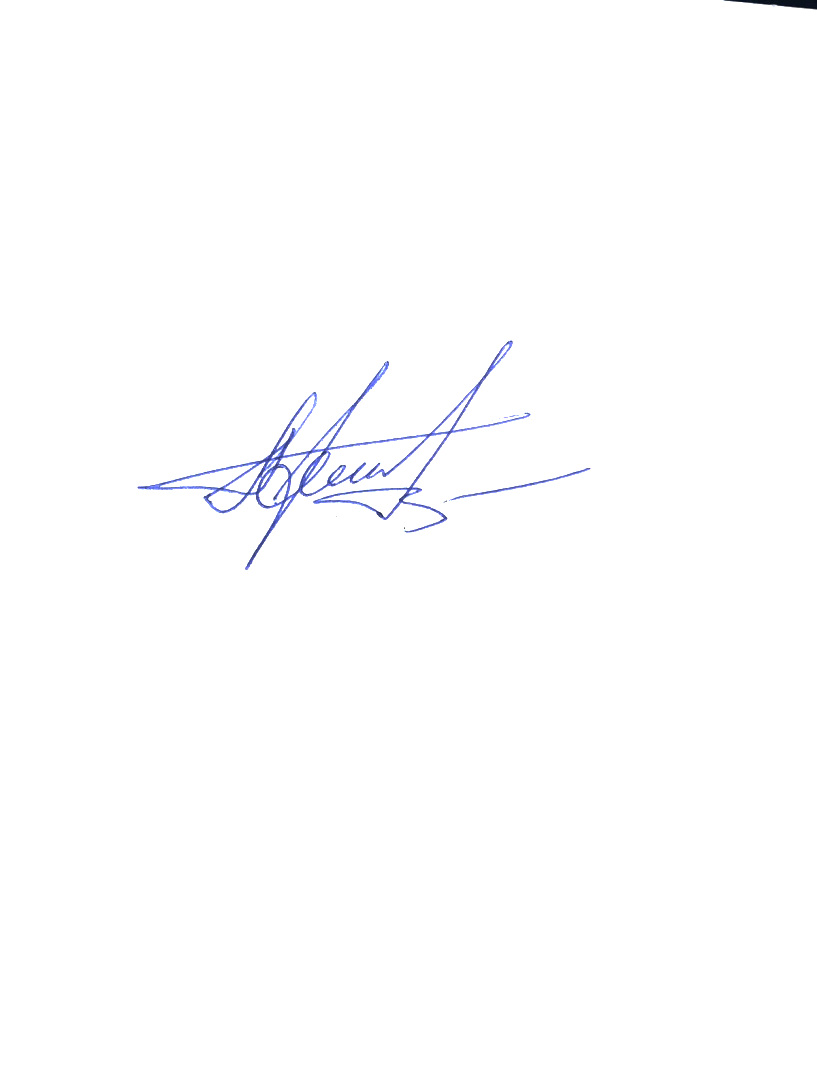 05 декабря 2023Исп. Влад И.В.8 (495) 983 65 48 доб. 43-46